ZGŁOSZENIE KANDYDATA NA PRZEWODNICZĄCEGO UCZELNIANEGO KOLEGIUM ELEKTORÓWZgłaszam 	(nazwisko i imię, stopień naukowy/tytuł naukowy kandydata)na przewodniczącego Uczelnianego Kolegium Elektorów – kadencja 2024-2028.                    		data i czytelny podpis zgłaszającego   Oświadczenie kandydataWyrażam zgodę na kandydowanie na przewodniczącego Uczelnianego Kolegium Elektorów - 
kadencja 2024-2028.	                                                                                (data i czytelny podpis kandydata)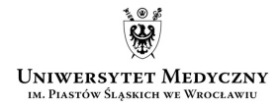  (załącznik nr 1 do Komunikatu nr 18 UKW)